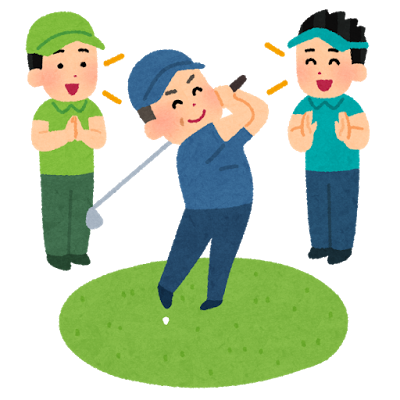 ✻日　　 時　　令和元年１０月１２日（土）　雨天決行午前８時００分～  受付開始     　               午前８時３０分～　開会式午前９時００分～　競技スタート✻場所　　天童市パークゴルフ場（川原子コース）　✻参加費　　５００円（保険料含む）※参加料の返納は出来ませんのでご了承ください。✻申込み方法　　 下記申込書に記入の上、参加料を添えて天童市スポーツセンター窓口へお申し込みください。✻参加定員　　１００名　（定員になり次第締切り）✻申込締切日　　令和元年１０月２日（水）✻競技方法　　男女オープン個人戦　３６ホール合計打数で順位決定。　　　✻保険料　　主催者で加入。✻用具　  各自持参（クラブ・ボール・雨具）令和元年度　天童市体育協会会長杯パークゴルフ大会申込書　　　　　　　　　　　　　　　　　　　　　　  No.　　　　　　　　　　主催：天童市体育協会  主管：天童市パークゴルフ協会ふりがな性　別電話番号クラブはありますか？あ る　・　な いおなまえ男 ・ 女電話番号クラブはありますか？あ る　・　な い男 ・ 女電話番号クラブはありますか？あ る　・　な い